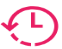 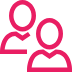 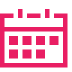 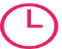 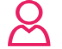 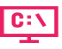 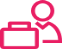 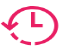 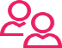 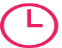 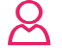 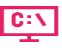 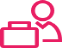 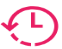 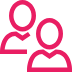 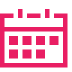 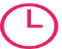 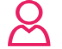 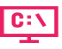 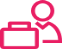 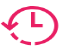 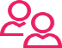 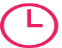 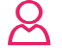 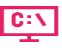 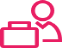 مدته: ــــ 4 ايامالفئة المستهدفة: معلمات جميع المراحلالفئة المنفذة: امل عوضه السرحانيعدد الساعات: 16 ساعةالقاعة: (2)نوع البرنامج: وزاريمدته: 3 ايامالفئة المستهدفة: معلمات الرياضيات والعلوم ومشرفات وقائداتالفئة المنفذة: امينة السرحانيعدد الساعات: 12 ساعةالقاعة: (1)نوع البرنامج: اثرائي